                                        April 3, 2022Morning Worship    Message Scripture                    Nehemiah Chapter 13 Amazing Things Can HappenDespite Us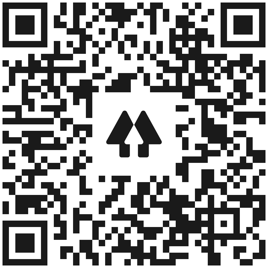                                                    Church Links                            sermon notes, music, giving, calendarNew World this week:Mon. – April 4– 9:00a.m (zoom)– Mon. Morning Men 		Mon. – April 4 – 9:30a.m. – Sit N’ SewTues. – April 5– 9:30a.m. – Bible BabesWed. – April 6 – 6:00p.m.- Bells: 7:00p.m.- ChoirTues. & Thurs – April 5 & 7– 7:00p.m. – Yoga - Mini MACThur. – April 7– 6:30p.m. – Worship Rehearsal - Worship CenterThur. – April 7– 6:30p.m. – Grief Share – Unity ClassThur. – April 7- 6:30p.m. – Men’s Bible StudySat.   – April 9- 8:00a.m. – UMM BreakfastSat.   – April 9 - 9am-3pm. – Work DayComing Events:TODAY: April 3- 11:45   Soup & CornbreadApril 3- 12:00   Children’s ChoirApril 3 –12:00   Spanish Sunday School                      Contact: Pastor ErendiraApril 9 – 8:00am – UMM BreakfastApril 9 – 9:00-3:00 – All Church Work DayApril 10- 12:30   Easter Egg HuntApril 11 – 6:30pm – Administrative BoardEaster Sunday Schedule7:00am – Sunrise Service9:30am – Breakfast10:45am – Easter Worship ServiceCurrent Prayer Requests:Zach Batiste, Jean Potter & Family,Mike Schmittinger, Betty Kollman, Rick & Pam Arthur, Lyla Kehr, Nathan Simerly, Donna Cherry’s BIL Gary,Becky Hays, Mary Rhodes’ sister Judy, NW Day School staff & Childrenc